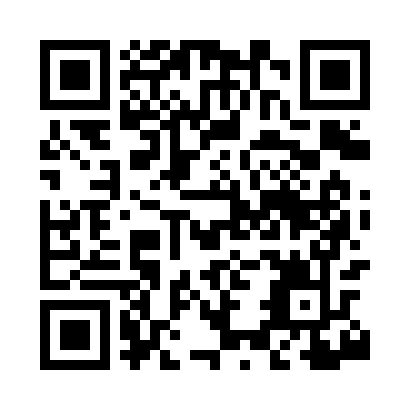 Prayer times for Burrage Corner, Massachusetts, USAMon 1 Jul 2024 - Wed 31 Jul 2024High Latitude Method: Angle Based RulePrayer Calculation Method: Islamic Society of North AmericaAsar Calculation Method: ShafiPrayer times provided by https://www.salahtimes.comDateDayFajrSunriseDhuhrAsrMaghribIsha1Mon3:315:1612:534:578:3010:152Tue3:325:1612:534:578:3010:143Wed3:325:1712:534:578:3010:144Thu3:335:1712:534:578:2910:135Fri3:345:1812:544:578:2910:136Sat3:355:1912:544:578:2910:127Sun3:365:1912:544:578:2810:118Mon3:375:2012:544:578:2810:119Tue3:385:2112:544:578:2710:1010Wed3:395:2112:544:578:2710:0911Thu3:405:2212:554:578:2710:0812Fri3:425:2312:554:578:2610:0713Sat3:435:2412:554:578:2510:0614Sun3:445:2512:554:578:2510:0515Mon3:455:2512:554:578:2410:0416Tue3:465:2612:554:578:2310:0317Wed3:485:2712:554:568:2310:0218Thu3:495:2812:554:568:2210:0119Fri3:505:2912:554:568:2110:0020Sat3:525:3012:554:568:209:5821Sun3:535:3112:554:568:199:5722Mon3:545:3212:554:568:199:5623Tue3:565:3312:554:558:189:5424Wed3:575:3412:554:558:179:5325Thu3:595:3512:554:558:169:5126Fri4:005:3612:554:548:159:5027Sat4:025:3712:554:548:149:4928Sun4:035:3812:554:548:139:4729Mon4:045:3912:554:538:129:4630Tue4:065:4012:554:538:119:4431Wed4:075:4112:554:538:099:42